ООО «Про Бизнес Эксперт»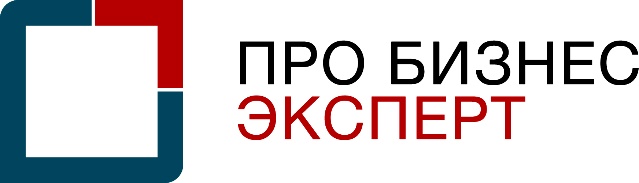 г. Самара, ул. Авроры 191рабочий тел.: 8(846) 229 56 69е-mail.: info@pbeks.ruКОМПАНИЯ «Про Бизнес Эксперт»Основная задача «Про Бизнес Эксперт» - сделать бизнес в России более доступным для всех с помощью профессиональных специалистов нашей компании на различных этапах развития Вашего бизнеса. Приоритетное направление - это оказание квалифицированной помощи юридическим лицам.Основные направления деятельности «Про Бизнес Эксперт»:- оформление допусков СРО (проектировщиков, строителей, изыскателей) с отсрочкой по   предоставлению специалистов до 1 года;- внесение в Национальный реестр специалистов (любой сложности);- аттестация по Промышленной безопасности;- аттестация по Электробезопасности;- проведение пуско-режимно наладочных испытаний тепловых энергоустановок,- обучение специалистов (удостоверения повышения квалификации,                    профессиональная переподготовка, рабочие специальности и пр.);- оформление лицензии (МЧС, Минкультуры, Росатом, ФСБ, на лом, отходы, и пр.);- НАКС (Национальное Агентство Контроля Сварки);- добровольная сертификация (ISO, OHSAS и пр.);- обязательная сертификация, Гост Р;- ТР ТС (сертификация, декларирование), СГР;- юридические услуги и разработка документов (ТУ, ПБ, РЭ и пр.); - регистрация ООО, ИП;- ликвидация компаний;- СОУТ (специальная оценка условий труда);- оценка профессиональных рисков; и многое другое При этом весь перечень наших услуг невозможно уместить в одном письме, так как мы ориентируемся на клиента и отталкиваемся, прежде всего, от его потребностей.На протяжении всего процесса с Вами будут сотрудничать профессиональные специалисты высокой квалификации. Для них не бывает неразрешимых задач, они прекрасно владеют нормативно-правовой базой и всегда в курсе самых последних изменений в законодательстве.Вы всегда можете получить бесплатную консультацию и ответы на все возникшие у Вас вопросы. Предоставляем 100% гарантию результата и полностью несем ответственность за свои услуги.С уважением, ООО «Про Бизнес Эксперт»